DSWD DROMIC Report #16 on Severe Tropical Storm “MARING”  as of 26 October 2021, 6PMSituation OverviewOn 07 October 2021, the Low Pressure Area (LPA) East of Camarines Norte developed into a Tropical Depression and was named "MARING". "MARING" became a large Tropical Storm as it moved over the Philippine Sea on 08 October 2021. Tropical Storm "MARING" merged with the remnants of "NANDO" as it moved North Northwestward over the Philippine Sea on 10 October 2021. On 11 October 2021, "MARING" intensified into a Severe Tropical Storm (STS) as it moved Westward towards Babuyan Islands bringing moderate to heavy with at times intense rains over Batanes, Cagayan including Babuyan Islands, Cordillera Administrative Region and Ilocos Region and also brought light to moderate with at times heavy rains over Central Luzon and the rest of Cagayan Valley. The expansive wind field of STS “MARING” and the enhanced Southwest Monsoon brought occasional gusts reaching strong to gale-force in strength over the island, coastal, and upland/mountain localities of Visayas, Dinagat Islands, Surigao del Norte, Agusan del Norte, Misamis Oriental, Misamis Occidental, Camiguin, Zamboanga del Norte, and the rest of Luzon.
On 12 October 2021, STS "MARING" accelerated while moving Westward over the West Philippine Sea and exited the Philippine Area of Responsibility (PAR) at 11 AM.Source: DOST-PAGASA Weather AdvisoryStatus of Affected Areas and PopulationA total of 265,880 families or 1,029,259 persons were affected by Severe Tropical Storm (STS) “Maring” in 1,918 Barangays in Regions I, II, III, Caraga, NCR and CAR (see Table 1).Table 1. Number of Affected Families / PersonsNote: Changes in figures in Cagayan are based on the final report submitted by DSWD-FO II Source: DSWD-Field Offices (FOs)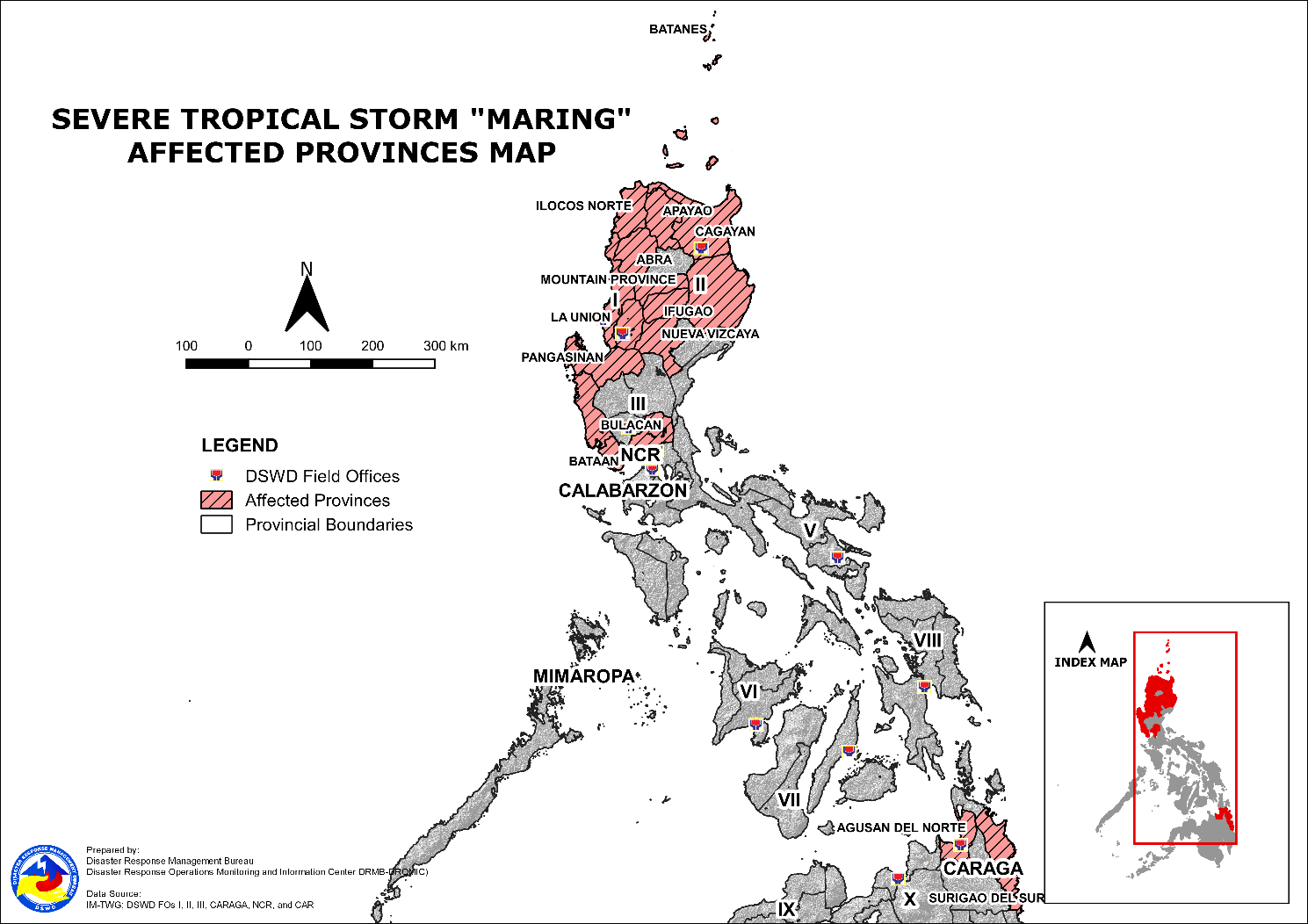 Status of Displaced PopulationInside Evacuation CenterThere are 42 families or 135 persons currently taking temporary shelter in 11 evacuation centers in CAR (see Table 2).Table 2. Number of Displaced Families / Persons Inside Evacuation CenterNote: Changes in figures are based on the ongoing assessment and validation being conductedSource: DSWD-FOsOutside Evacuation CenterThere are 4,262 families or 17,598 persons temporarily staying with their relatives and/or friends in Regions I, II, III, and CAR (see Table 3).Table 3. Number of Displaced Families / Persons Outside Evacuation CenterNote: The remaining families who are temporarily staying with their relatives and/or friends are those whose houses were totally 	damaged and while waiting for the completion of restoration of their houses. *The decrease in the number of displaced population Outside EC in Aringay, La Union is based on the ongoing assessment and validation being conducted.Source: DSWD-FOsTotal Displaced PopulationThere are 4,304 families or 17,733 persons still displaced in Regions I, II, III, and CAR (see Table 4).Table 4. Total Number of Displaced Families / PersonsNote: Changes in figures are based on the ongoing assessment and validation being conducted Source: DSWD-FOsDamaged HousesA total of 12,449 houses were damaged; of which, 603 are totally damaged and 11,846 are partially damaged (see Table 5).Table 5. Number of Damaged HousesNote: Previously reported number of damaged houses in Nagbukel, Ilocos Sur are based on the assessment and validated report submitted by DSWD-FO I.Source: DSWD-FOsCost of Humanitarian Assistance ProvidedA total of ₱158,340,596.39 worth of assistance was provided to the affected families; of which, ₱122,560,558.08 from DSWD, ₱33,294,078.31 from the Local Government Units (LGUs), ₱1,942,760.00 from Non-Government Organizations (NGOs), and ₱543,200.00 from Other Partners (see Table 6).Table 6. Cost of Assistance Provided to Affected Families / PersonsSource: DSWD-FOsResponse Actions and InterventionsStandby Funds and Prepositioned Relief StockpileNote: The Inventory Summary is as of 25 October 2021, 4PM.          Replenishment of standby funds for FO CAR is being processed.Source: DSWD-DRMB and DSWD-NRLMBStandby Funds ₱1 billion Quick Response Fund (QRF) at the DSWD-Central Office.₱21.05 million available at DSWD-FOs I, II, III, Caraga, NCR, and CAR.₱40.46 million in other DSWD-FOs which may support the relief needs of the displaced families due to STS “MARING” through inter-FO augmentation.Prepositioned FFPs and Other Relief Items10,331 FFPs available in Disaster Response Centers; of which, 6,929 FFPs are at the National Resource Operations Center (NROC), Pasay City and 3,402 FFPs are at the Visayas Disaster Response Center (VDRC), Cebu City. Repacking of FFPs is ongoing.81,793 FFPs available at DSWD-FOs I, II, III, Caraga, NCR and CAR.199,409 FFPs in other DSWD-FOs which may support the relief needs of the displaced families due to STS “MARING” through inter-FO augmentation.₱670.70 million worth of other food and non-food items (FNIs) at NROC, VDRC and DSWD-FO warehouses countrywide.Food and Non-Food ItemsDSWD-FO NCRDSWD-FO CARDSWD-FO IDSWD-FO IICamp Coordination and Camp ManagementDSWD-FO NCR DSWD-FO CARInternally Displaced Person (IDP) ProtectionDSWD-FO CAROther ActivitiesDSWD-FO NCRDSWD-FO CARDSWD-FO IDSWD-FO IIDSWD-FO IIIDSWD-FO CALABARZONDSWD-FO VDSWD-FO VIIIDSWD-FO XDSWD-FO CaragaOther Activities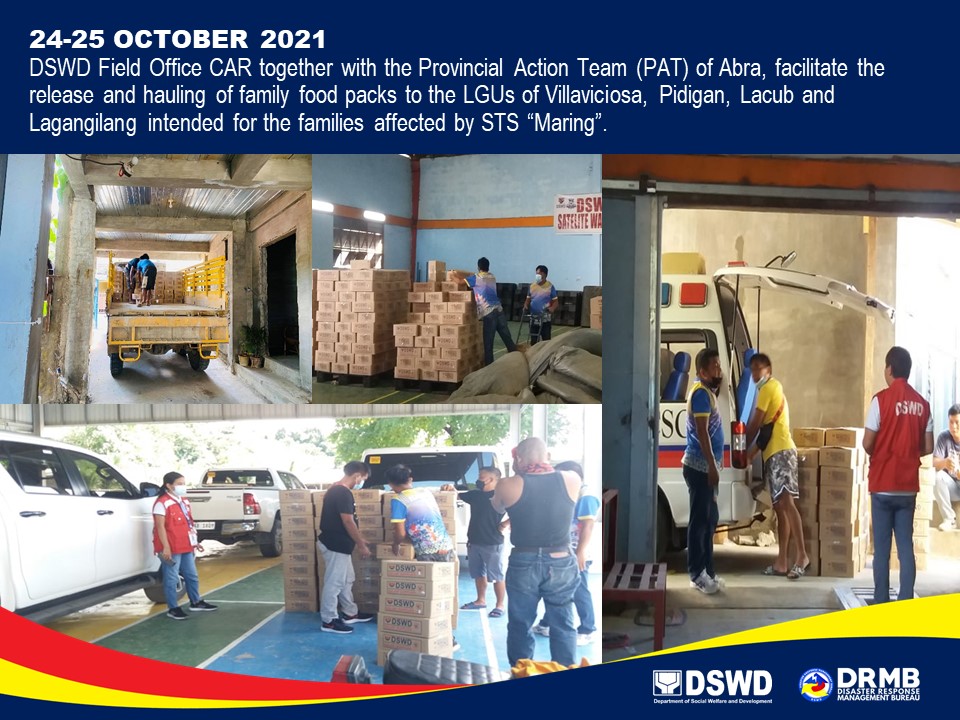 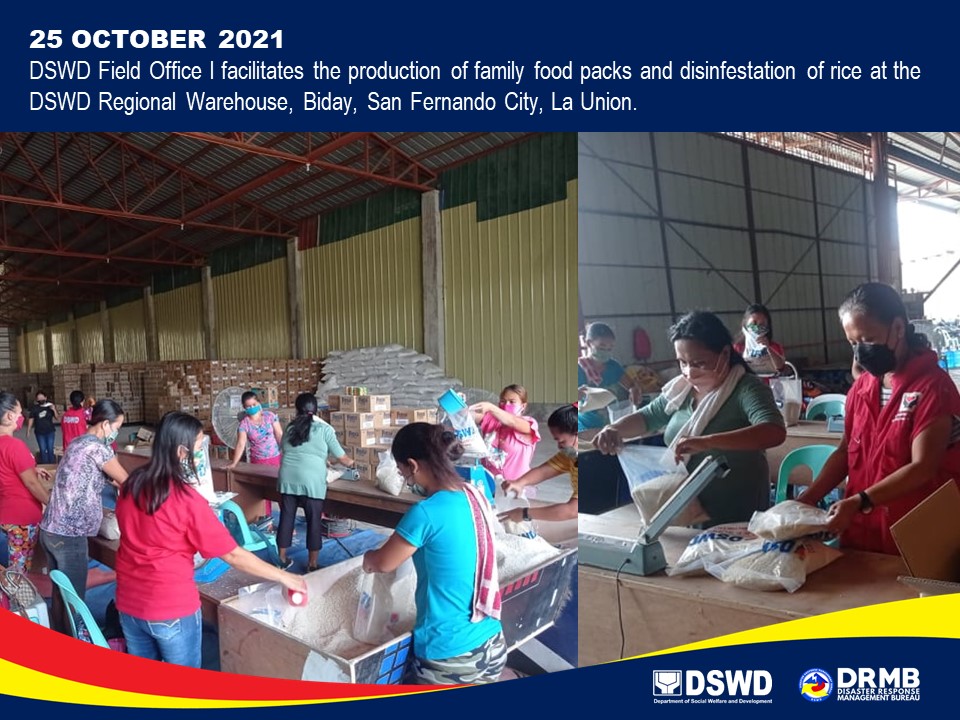 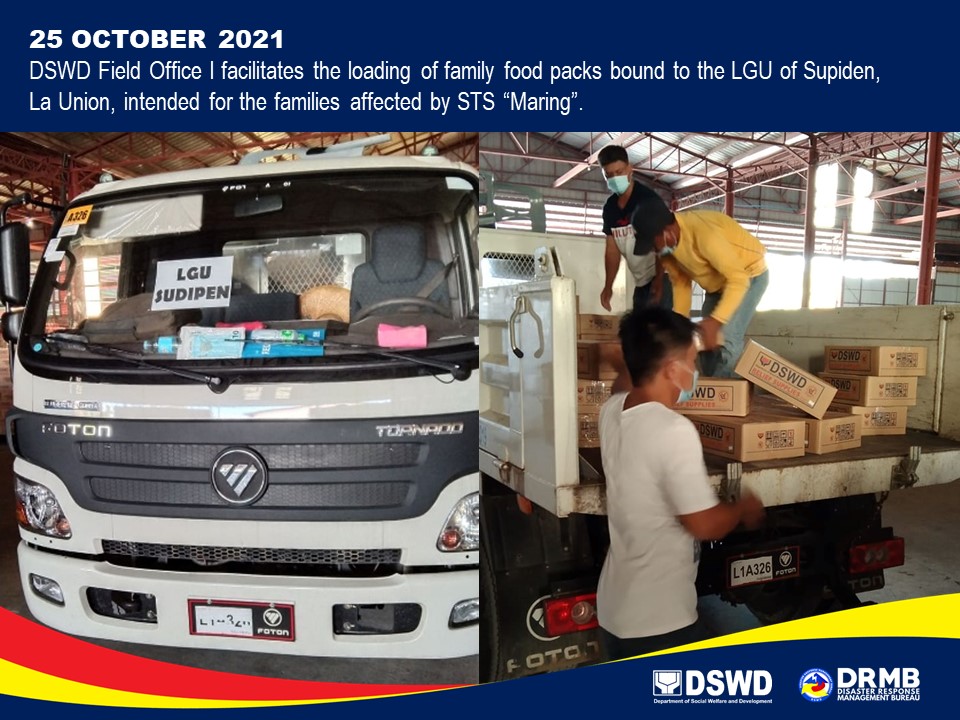 *****The Disaster Response Operations Monitoring and Information Center (DROMIC) of DSWD-DRMB is closely coordinating with the concerned DSWD-FOs for significant disaster response updates and assistance provided.REGION / PROVINCE / MUNICIPALITY REGION / PROVINCE / MUNICIPALITY  NUMBER OF AFFECTED  NUMBER OF AFFECTED  NUMBER OF AFFECTED REGION / PROVINCE / MUNICIPALITY REGION / PROVINCE / MUNICIPALITY  Barangays  Families  Persons GRAND TOTALGRAND TOTAL 1,918 265,880  1,029,259 NCRNCR1  212  745 Metro ManilaMetro Manila1  212  745 Manila CityManila City1212745REGION IREGION I 1,225 200,714 792,987 Ilocos NorteIlocos Norte26  303  842 Bacarra114Badoc115Bangui11447Banna (Espiritu)3825CITY OF BATAC3224521Dingras115LAOAG CITY (Capital)115Marcos2522Nueva Era61785Pagudpud226104Pinili3312Sarrat227Ilocos SurIlocos Sur526 76,605 302,497 Alilem96002830Banayoyo132861169Bantay193531745Burgos 214191421Cabugao719102CITY OF CANDON421755354237Caoayan17724636230Cervantes124842904Galimuyod245622810Gregorio del Pilar (Concepcion)61675Lidlidda1111455335Magsingal2210Nagbukel1211055525Narvacan341589448558Quirino (Angkaki)93551247Salcedo (Baugen)12162699San Emilio85602800San Esteban1010433387San Ildefonso229San Juan (Lapog)3311San Vicente2316Santa1613676827Santa Catalina2210Santa Cruz3218266506Santa Lucia35432615298Santa Maria33729136283Santiago249414312Santo Domingo165042085Sigay75912879Sinait111Sugpon55051306Suyo8283997Tagudin341013250639CITY OF VIGAN (Capital)3810244234La UnionLa Union430 83,322 298,564 Agoo 15 97 289 Aringay 23  3,831  15,783 Bacnotan 47  3,285  11,620 Bagulin 10  4,000  14,459 Balaoan 36  13,168  44,376 Bangar 33  12,331  41,218 Bauang 34  5,812  23,262 Burgos 11 91 325 Caba 17  1,168  4,222 Luna 40  13,314  53,256 Naguilian 37  2,722  11,056 Pugo 8 42 145 Rosario 2 38 149 CITY OF SAN FERNANDO (Capital) 18 75 289 San Gabriel 15  4,685  19,618 San Juan 41  7,439  22,495 Santo Tomas 13  4,526  13,357 Santol 11  4,249  14,748 Sudipen 15  2,313  7,401 Tubao 4 136 496 PangasinanPangasinan243 40,484 191,084 CITY OF ALAMINOS 3 40 114 Asingan 11  1,728  6,912 Balungao 5  1,057  5,285 Bani 1 2 8 Basista 1 1 3 Bautista 4 486  1,944 Bayambang 13 383  1,585 Binalonan 9 600  2,296 Bolinao 3 26 87 Calasiao 18  9,884  49,420 Dagupan City 13 302  1,074 Labrador 1 283  1,650 Laoac 18  1,281  6,343 LINGAYEN (Capital) 7 34 123 Mabini 2 5 25 Malasiqui 5 225  1,018 Manaoag 4 109 448 Mangaldan 18  5,444  25,897 Pozzorubio 3 4 14 San Fabian 10  3,026  12,148 San Jacinto 11 544  2,660 San Nicolas  2 31 115 San Quintin 1 25 105 Santa Barbara 28  9,911  49,175 Santa Maria  10 122 534 Sison 2 4 17 Sual 1 28 92 Tayug 13  1,528  5,169 Umingan 11 520  2,568 CITY OF URDANETA 15  2,851  14,255 REGION IIREGION II248 19,235 71,135 BatanesBatanes1  1  2 Basco 1 1 2 CagayanCagayan225 19,181 70,891 Abulug 1 31 119 Allacapan 8 123 543 Amulung 3 3 14 Aparri 17  3,827  13,677 Baggao 43  1,853  5,938 Ballesteros 1 3 10 Buguey 26  4,219  15,801 Calayan 9  1,000  3,235 Camalaniugan 13 611  2,476 Claveria 5 36 144 Gattaran 26  1,891  6,038 Gonzaga 21  1,691  5,619 Iguig 2 6 12 Lal-lo 7 488  1,782 Lasam 4 33 99 Pamplona 9 200 629 Peñablanca 2 5 22 Piat 1 13 20 Rizal 5 99 344 Sanchez-Mira 1 4 10 Santa Ana 6 19 88 Santa Praxedes 2 17 53 Santa Teresita 13  3,009  14,218 IsabelaIsabela2  16  62 Divilacan 2 16 62 Nueva VizcayaNueva Vizcaya20  37  180 Ambaguio 3 4 22 Aritao 1 2 6 Bayombong (capital) 6 10 68 Kayapa 5 12 45  Quezon 2 7 31 Solano 3 2 8 REGION IIIREGION III5  48  155 BataanBataan1  37  125 Bagac 1 37 125 BulacanBulacan1  8  15  Bulacan 1 8 15 ZambalesZambales3  3  15 Botolan 1 1 5 Iba (capital) 2 2 10 CARAGACARAGA15  581 2,357 Agusan del NorteAgusan del Norte13  540 2,229 Buenavista 2 17 102 City of Cabadbaran 11 523  2,127 Surigao del SurSurigao del Sur2  41  128 San Miguel 2 41 128 CARCAR424 45,090 161,880 AbraAbra231 35,861 128,609 Bangued (capital) 3  1,684  5,245 Boliney 8  1,117  4,481 Bucay 12  2,411  11,078 Bucloc 4 693  2,599 Daguioman 4 483  2,065 Danglas 7 615  1,741 Dolores 14 601  1,942 La Paz 6 256  1,048 Lacub 6  1,139  5,707 Lagangilang 17  4,633  14,519 Lagayan 2 428  1,383 Langiden 6  1,248  4,091 Licuan-Baay (Licuan) 11  1,455  5,593 Luba 8  1,738  6,923 Malibcong 12  1,122  4,500 Manabo 11  3,605  8,137 Penarrubia 9  2,150  7,321 Pidigan 15 365  1,196 Pilar 9  1,324  6,620 Sallapadan 9  2,012  7,397 San Isidro 8 60 228 San Juan 12 280 619 San Quintin 6  1,830  5,652 Tayum 4 200 650 Tineg 10  1,206  5,646 Tubo 10  1,410  5,845 Villaviciosa 8  1,796  6,383 ApayaoApayao8  81  279 Calanasan (Bayag) 1 6 23 Conner 1 1 9 Luna 1 4 11 Pudtol 1 10 29 Santa Marcela 4 60 207 BenguetBenguet147 7,875 26,528 Atok 5 14 59 Baguio City 50 355  1,377 Bakun 7  5,085  15,000 Bokod 5 20 90 Buguias 1 1 4 Itogon 7 114 486 Kabayan 2 7 29 Kapangan 15 689  3,457 Kibungan 7 969  3,685 La Trinidad (capital) 15 344  1,090 Mankayan 8 42 307 Sablan 6 32 109 Tuba 12 56 235 Tublay 7 147 600 IfugaoIfugao4  4  21 Alfonso Lista (Potia) 1 1 3 Tinoc 3 3 18 Mountain ProvinceMountain Province34 1,269 6,443 Barlig 2 14 19 Bontoc (capital) 5 13 33 Bauko 15 69 282 Besao 9  1,169  6,094 Sagada 1 1 2 Tadian 2 3 13 REGION / PROVINCE / MUNICIPALITY REGION / PROVINCE / MUNICIPALITY  NUMBER OF EVACUATION CENTERS (ECs)  NUMBER OF EVACUATION CENTERS (ECs)  NUMBER OF DISPLACED  NUMBER OF DISPLACED  NUMBER OF DISPLACED  NUMBER OF DISPLACED REGION / PROVINCE / MUNICIPALITY REGION / PROVINCE / MUNICIPALITY  NUMBER OF EVACUATION CENTERS (ECs)  NUMBER OF EVACUATION CENTERS (ECs)  INSIDE ECs  INSIDE ECs  INSIDE ECs  INSIDE ECs REGION / PROVINCE / MUNICIPALITY REGION / PROVINCE / MUNICIPALITY  NUMBER OF EVACUATION CENTERS (ECs)  NUMBER OF EVACUATION CENTERS (ECs)  Families  Families  Persons   Persons  REGION / PROVINCE / MUNICIPALITY REGION / PROVINCE / MUNICIPALITY  CUM  NOW  CUM  NOW  CUM  NOW GRAND TOTALGRAND TOTAL 370  11 7,033  42 25,712  135 NCRNCR 1 -  212 -  745 - Metro ManilaMetro Manila 1 -  212 -  745 - Manila CityManila City1-212-745-REGION IREGION I 243 - 5,038 - 18,547 - Ilocos NorteIlocos Norte 1 -  13 -  42 - Bangui1-13-42-Ilocos SurIlocos Sur 66 - 2,366 - 8,553 - Bantay1-1-3-Burgos 3-25-133-CITY OF CANDON22-163-602-Caoayan2-45-411-Narvacan5-29-145-Salcedo (Baugen)3-38-190-San Emilio1-1-7-San Esteban2-19-72-San Ildefonso2-2-9-San Vicente1-2-9-Santa2-31-117-Santa Cruz6-23-109-Santa Lucia1-1854-6209-Suyo4-10-51-Tagudin2-51-204-CITY OF VIGAN (Capital)9-72-282-La UnionLa Union 121 - 1,879 - 6,913 - Agoo1  - 3  - 19  - Bacnotan13  - 72  - 336  - Bagulin2  - 34  - 109  - Balaoan18  - 359  -  1,511  - Bangar4  - 162  - 675  - Bauang10  - 270  - 952  - Caba2  - 4  - 16  - Luna8  - 90  - 261  - Naguilian21  - 446  -  1,540  - Pugo1  - 21  - 43  - Rosario2  - 9  - 47  - CITY OF SAN FERNANDO (Capital)10  - 28  - 99  - San Gabriel3  - 8  - 33  - San Juan13  - 238  - 748  - Santo Tomas1  - 4  - 12  - Sudipen12  - 131  - 512  - PangasinanPangasinan 55 -  780 - 3,039 - CITY OF ALAMINOS2  - 39  - 110  - Bani1  - 2  - 8  - Binalonan1  - 6  - 17  - Bolinao3  - 26  - 87  - Calasiao4  - 17  - 73  - Dagupan City18  - 297  -  1,050  - Laoac1  - 5  - 25  - LINGAYEN (Capital)6  - 29  - 122  - Manaoag1  - 6  - 22  - Mangaldan1  - 9  - 35  - Pozzorubio2  - 3  - 10  - San Fabian3  - 80  - 263  - San Jacinto3  - 17  - 85  - San Nicolas 2  - 14  - 37  - Santa Barbara3  - 64  - 317  - Sual1  - 28  - 92  - Tayug1  - 3  - 11  - CITY OF URDANETA2  - 135  - 675  - REGION IIREGION II 83 -  982 - 3,171 - BatanesBatanes 1 -  1 -  2 - Basco1  - 1  - 2  - CagayanCagayan 78 -  970 - 3,126 - Abulug1  - 31  - 119  - Allacapan2  - 5  - 18  - Aparri2  - 7  - 28  - Baggao21  - 306  - 940  - Ballesteros1  - 3  - 10  - Buguey2  - 128  - 426  - Calayan1  - 2  - 11  - Camalaniugan3  - 32  - 89  - Claveria5  - 35  - 134  - Gattaran11  - 131  - 467  - Gonzaga4  - 41  - 137  - Lal-lo2  - 11  - 28  - Lasam3  - 30  - 89  - Pamplona2  - 66  - 170  - Peñablanca1  - 1  - 2  - Piat1  - 13  - 20  - Sanchez-Mira1  - 4  - 10  - Santa Ana2  - 4  - 13  - Santa Praxedes2  - 17  - 53  - Santa Teresita11  - 103  - 362  - IsabelaIsabela 1 -  2 -  6 - Divilacan1  - 2  - 6  - Nueva VizcayaNueva Vizcaya 3 -  9 -  37 - Aritao1  - 2  - 6  -  Quezon2  - 7  - 31  - REGION IIIREGION III 1 -  8 -  15 - BulacanBulacan 1 -  8 -  15 -  Bulacan1  - 8  - 15  - CARAGACARAGA 11 -  536 - 2,204 - Agusan del NorteAgusan del Norte 11 -  536 - 2,204 - Buenavista1  - 13  - 77  - City of Cabadbaran10  - 523  -  2,127  - CARCAR 31  11  257  42 1,030  135 AbraAbra 9 -  155 -  721 - Bucloc2  - 2  - 13  - Dolores1  - 2  - 6  - La Paz1  - 84  - 420  - Lagangilang1  - 25  - 98  - Manabo2  - 32  - 153  - San Juan1  - 3  - 10  - Villaviciosa1  - 7  - 21  - ApayaoApayao 4 -  26 -  73 - Calanasan (Bayag)1  - 3  - 13  - Pudtol1  - 10  - 29  - Santa Marcela2  - 13  - 31  - BenguetBenguet 17  11  68  42  227  135 Baguio City6  - 26  - 92  - Bakun4 4 24 24 76 76 Itogon2 2 6 6 22 22 La Trinidad (capital)1 1 6 6 17 17 Tuba4 4 6 6 20 20 Mountain ProvinceMountain Province 1 -  8 -  9 - Bontoc (capital)1  - 8  - 9  - REGION / PROVINCE / MUNICIPALITY REGION / PROVINCE / MUNICIPALITY  NUMBER OF DISPLACED  NUMBER OF DISPLACED  NUMBER OF DISPLACED  NUMBER OF DISPLACED REGION / PROVINCE / MUNICIPALITY REGION / PROVINCE / MUNICIPALITY  OUTSIDE ECs  OUTSIDE ECs  OUTSIDE ECs  OUTSIDE ECs REGION / PROVINCE / MUNICIPALITY REGION / PROVINCE / MUNICIPALITY  Families  Families  Persons  Persons REGION / PROVINCE / MUNICIPALITY REGION / PROVINCE / MUNICIPALITY  CUM  NOW  CUM  NOW GRAND TOTALGRAND TOTAL97,183 4,262 360,932 17,598 REGION IREGION I90,045 3,875 336,301 16,003 Ilocos NorteIlocos Norte 1 -  5 - Bangui1-5-Ilocos SurIlocos Sur5,598 - 22,391 - Alilem83-296-Bantay19-66-Burgos 74-287-CITY OF CANDON1009-3326-Caoayan17-73-Cervantes4-16-Galimuyod59-267-Gregorio del Pilar (Concepcion)14-67-Lidlidda50-156-Quirino (Angkaki)29-87-San Emilio32-153-San Esteban385-1469-Santa1336-6710-Santa Catalina2-10-Santa Cruz106-520-Santa Lucia3-16-Santiago292-914-Sigay44-170-Suyo120-347-Tagudin981-3560-CITY OF VIGAN (Capital)939-3881-La UnionLa Union77,540 3,875 279,788 16,003 Agoo91  - 263  - Aringay 3,831  3,831  15,783  15,783 Bacnotan 3,137  -  11,284  - Bagulin 3,966  -  14,350  - Balaoan 13,081  -  44,073  - Bangar 12,203  -  40,776  - Bauang 4,190  -  17,344  - Burgos81 1 282 5 Caba25 3 101 15 Luna 13,226  -  52,969  - Naguilian 2,276  -  9,516  - Pugo23  - 111  - Rosario38  - 149  - CITY OF SAN FERNANDO (Capital)46  - 192  - San Gabriel 4,677  -  19,585  - San Juan 6,940 40  20,817 200 Santo Tomas 3,278  -  10,556  - Santol 4,249  -  14,748  - Sudipen 2,182  -  6,889  - PangasinanPangasinan6,906 - 34,117 - CITY OF ALAMINOS1  - 4  - Balungao 1,057  -  5,285  - Basista1  - 3  - Bayambang314  -  1,299  - Binalonan4  - 22  - Calasiao2  - 10  - LINGAYEN (Capital)4  - 13  - Mabini5  - 25  - Malasiqui195  -  1,018  - Manaoag103  - 426  - San Fabian9  - 32  - San Jacinto527  -  2,575  - San Nicolas 17  - 78  - Santa Barbara 3,637  -  18,175  - Sison1  - 7  - CITY OF URDANETA 1,029  -  5,145  - REGION IIREGION II4,039  3 14,056  20 CagayanCagayan4,001 - 13,879 - Allacapan115  - 518  - Aparri84  - 320  - Baggao 1,479  -  4,863  - Buguey977  -  3,686  - Calayan998  -  3,224  - Camalaniugan5  - 21  - Claveria1  - 10  - Gattaran20  - 55  - Gonzaga18  - 76  - Lasam3  - 10  - Pamplona134  - 459  - Peñablanca4  - 20  - Santa Ana15  - 75  - Santa Teresita148  - 542  - IsabelaIsabela 14 -  56 - Divilacan14  - 56  - Nueva VizcayaNueva Vizcaya 24  3  121  20 Bayombong (capital)10 2 68 14 Kayapa12  - 45  - Solano2 1 8 6 REGION IIIREGION III 37  37  125  125 BataanBataan 37  37  125  125 Bagac37 37 125 125 CARAGACARAGA 8 -  38 - Agusan del NorteAgusan del Norte 4 -  25 - Buenavista4  - 25  - Surigao del SurSurigao del Sur 4 -  13 - San Miguel4  - 13  - CARCAR3,054  347 10,412 1,450 AbraAbra2,678  9 8,898  51 Bangued (capital)20  - 65  - Bucay282 7  1,120 44 Bucloc23  - 99  - Daguioman3  - 15  - Danglas615  -  1,741  - Dolores10  - 35  - La Paz51  - 203  - Lagangilang515  -  1,748  - Lagayan428  -  1,383  - Langiden7  - 24  - Licuan-Baay (Licuan)5  - 19  - Luba12  - 33  - Malibcong15  - 63  - Manabo215 2  1,026 7 Pilar7  - 19  - San Isidro39  - 179  - San Juan217  - 429  - San Quintin7  - 19  - Tayum200  - 650  - Villaviciosa7  - 28  - ApayaoApayao 12 -  31 - Calanasan (Bayag)3  - 10  - Santa Marcela9  - 21  - BenguetBenguet 355  335 1,444 1,386 Atok8 8 43 43 Baguio City142 122 578 520 Bakun47 47 165 165 Bokod2 2 11 11 Buguias1 1 4 4 Itogon83 83 357 357 Kabayan3 3 9 9 Kapangan22 22 94 94 Kibungan6 6 30 30 Sablan2 2 4 4 Tuba29 29 108 108 Tublay10 10 41 41 Mountain ProvinceMountain Province 9  3  39  13 Bontoc (capital)5  - 24  - Sagada1  - 2  - Tadian3 3 13 13 REGION / PROVINCE / MUNICIPALITY REGION / PROVINCE / MUNICIPALITY  TOTAL DISPLACED SERVED  TOTAL DISPLACED SERVED  TOTAL DISPLACED SERVED  TOTAL DISPLACED SERVED REGION / PROVINCE / MUNICIPALITY REGION / PROVINCE / MUNICIPALITY  Families  Families  Persons  Persons REGION / PROVINCE / MUNICIPALITY REGION / PROVINCE / MUNICIPALITY  Total Families  Total Families  Total Persons  Total Persons REGION / PROVINCE / MUNICIPALITY REGION / PROVINCE / MUNICIPALITY  CUM  NOW  CUM  NOW GRAND TOTALGRAND TOTAL104,216 4,304 386,644 17,733 NCRNCR 212 -  745 - Metro ManilaMetro Manila 212 -  745 - Manila CityManila City212-745-REGION IREGION I95,083 3,875 354,848 16,003 Ilocos NorteIlocos Norte 14 -  47 - Bangui14-47-Ilocos SurIlocos Sur7,964 - 30,944 - Alilem83-296-Bantay20-69-Burgos 99-420-CITY OF CANDON1172-3928-Caoayan62-484-Cervantes4-16-Galimuyod59-267-Gregorio del Pilar (Concepcion)14-67-Lidlidda50-156-Narvacan29-145-Quirino (Angkaki)29-87-Salcedo (Baugen)38-190-San Emilio33-160-San Esteban404-1541-San Ildefonso2-9-San Vicente2-9-Santa1367-6827-Santa Catalina2-10-Santa Cruz129-629-Santa Lucia1857-6225-Santiago292-914-Sigay44-170-Suyo130-398-Tagudin1032-3764-CITY OF VIGAN (Capital)1011-4163-La UnionLa Union79,419 3,875 286,701 16,003 Agoo94  - 282  - Aringay 3,831  3,831  15,783  15,783 Bacnotan 3,209  -  11,620  - Bagulin 4,000  -  14,459  - Balaoan 13,440  -  45,584  - Bangar 12,365  -  41,451  - Bauang 4,460  -  18,296  - Burgos81 1 282 5 Caba29 3 117 15 Luna 13,316  -  53,230  - Naguilian 2,722  -  11,056  - Pugo44  - 154  - Rosario47  - 196  - CITY OF SAN FERNANDO (Capital)74  - 291  - San Gabriel 4,685  -  19,618  - San Juan 7,178 40  21,565 200 Santo Tomas 3,282  -  10,568  - Santol 4,249  -  14,748  - Sudipen 2,313  -  7,401  - PangasinanPangasinan7,686 - 37,156 - CITY OF ALAMINOS40  - 114  - Balungao 1,057  -  5,285  - Bani2  - 8  - Basista1  - 3  - Bayambang314  -  1,299  - Binalonan10  - 39  - Bolinao26  - 87  - Calasiao19  - 83  - Dagupan City297  -  1,050  - Laoac5  - 25  - LINGAYEN (Capital)33  - 135  - Mabini5  - 25  - Malasiqui195  -  1,018  - Manaoag109  - 448  - Mangaldan9  - 35  - Pozzorubio3  - 10  - San Fabian89  - 295  - San Jacinto544  -  2,660  - San Nicolas 31  - 115  - Santa Barbara 3,701  -  18,492  - Sison1  - 7  - Sual28  - 92  - Tayug3  - 11  - CITY OF URDANETA 1,164  -  5,820  - REGION IIREGION II5,021  3 17,227  20 BatanesBatanes 1 -  2 - Basco1  - 2  - CagayanCagayan4,971 - 17,005 - Abulug31  - 119  - Allacapan120  - 536  - Aparri91  - 348  - Baggao 1,785  -  5,803  - Ballesteros3  - 10  - Buguey 1,105  -  4,112  - Calayan 1,000  -  3,235  - Camalaniugan37  - 110  - Claveria36  - 144  - Gattaran151  - 522  - Gonzaga59  - 213  - Lal-lo11  - 28  - Lasam33  - 99  - Pamplona200  - 629  - Peñablanca5  - 22  - Piat13  - 20  - Sanchez-Mira4  - 10  - Santa Ana19  - 88  - Santa Praxedes17  - 53  - Santa Teresita251  - 904  - IsabelaIsabela 16 -  62 - Divilacan16  - 62  - Nueva VizcayaNueva Vizcaya 33  3  158  20 Aritao2  - 6  - Bayombong (capital)10 2 68 14 Kayapa12  - 45  -  Quezon7  - 31  - Solano2 1 8 6 REGION IIIREGION III 45  37  140  125 BataanBataan 37  37  125  125 Bagac37 37 125 125 BulacanBulacan 8 -  15 -  Bulacan8  - 15  - CARAGACARAGA 544 - 2,242 - Agusan del NorteAgusan del Norte 540 - 2,229 - Buenavista17  - 102  - City of Cabadbaran523  -  2,127  - Surigao del SurSurigao del Sur 4 -  13 - San Miguel4  - 13  - CARCAR3,311  389 11,442 1,585 AbraAbra2,833  9 9,619  51 Bangued (capital)20  - 65  - Bucay282 7  1,120 44 Bucloc25  - 112  - Daguioman3  - 15  - Danglas615  -  1,741  - Dolores12  - 41  - La Paz135  - 623  - Lagangilang540  -  1,846  - Lagayan428  -  1,383  - Langiden7  - 24  - Licuan-Baay (Licuan)5  - 19  - Luba12  - 33  - Malibcong15  - 63  - Manabo247 2  1,179 7 Pilar7  - 19  - San Isidro39  - 179  - San Juan220  - 439  - San Quintin7  - 19  - Tayum200  - 650  - Villaviciosa14  - 49  - ApayaoApayao 38 -  104 - Calanasan (Bayag)6  - 23  - Pudtol10  - 29  - Santa Marcela22  - 52  - BenguetBenguet 423  377 1,671 1,521 Atok8 8 43 43 Baguio City168 122 670 520 Bakun71 71 241 241 Bokod2 2 11 11 Buguias1 1 4 4 Itogon89 89 379 379 Kabayan3 3 9 9 Kapangan22 22 94 94 Kibungan6 6 30 30 La Trinidad (capital)6 6 17 17 Sablan2 2 4 4 Tuba35 35 128 128 Tublay10 10 41 41 Mountain ProvinceMountain Province 17  3  48  13 Bontoc (capital)13  - 33  - Sagada1  - 2  - Tadian3 3 13 13 REGION / PROVINCE / MUNICIPALITY REGION / PROVINCE / MUNICIPALITY NO. OF DAMAGED HOUSES NO. OF DAMAGED HOUSES NO. OF DAMAGED HOUSES REGION / PROVINCE / MUNICIPALITY REGION / PROVINCE / MUNICIPALITY  Total  Totally  Partially GRAND TOTALGRAND TOTAL12,449  603 11,846 REGION IREGION I11,073  441 10,632 Ilocos NorteIlocos Norte 38  1  37 Bacarra1-1Banna (Espiritu)8-8CITY OF BATAC1-1Marcos5-5Nueva Era17-17Pagudpud2-2Pinili2-2Sarrat211Ilocos SurIlocos Sur2,961  108 2,853 Alilem84381Banayoyo286-286Bantay24519Burgos 56254Cabugao20119CITY OF CANDON2692267Caoayan2092207Cervantes17-17Galimuyod27126Gregorio del Pilar (Concepcion)1-1Lidlidda511041Magsingal2-2Narvacan826Salcedo (Baugen)43439San Emilio24-24San Esteban16-16San Juan (Lapog)3-3San Vicente321Santa16214Santa Catalina211Santa Cruz65115636Santa Lucia25213239Santa Maria15510Santiago59653Santo Domingo49-49Sigay413Sinait1-1Sugpon2-2Suyo11210102Tagudin3237316CITY OF VIGAN (Capital)33214318La UnionLa Union7,976  297 7,679 Agoo23  - 23 Aringay56 3 53 Bacnotan964 19 945 Bagulin20 1 19 Balaoan334 10 324 Bangar 1,190 80  1,110 Bauang195 19 176 Burgos30 1 29 Caba81 3 78 Luna883 82 801 Naguilian274 9 265 CITY OF SAN FERNANDO (Capital)33 6 27 San Gabriel8 4 4 San Juan 3,763 58  3,705 Santo Tomas21  - 21 Santol61  - 61 Sudipen40 2 38 PangasinanPangasinan 98  35  63 CITY OF ALAMINOS1  - 1 Balungao5  - 5 Basista1  - 1 Binalonan7 1 6 LINGAYEN (Capital)2  - 2 Mabini5 1 4 San Fabian60 27 33 Sison3  - 3 CITY OF URDANETA14 6 8 REGION IIREGION II 67  8  59 CagayanCagayan 38  5  33 Allacapan10  - 10 Amulung3  - 3 Buguey15  - 15 Camalaniugan1  - 1 Gonzaga6 5 1 Iguig3  - 3 Nueva VizcayaNueva Vizcaya 29  3  26 Ambaguio4  - 4 Bayombong (capital)10 2 8 Kayapa12  - 12 Solano3 1 2 REGION IIIREGION III 29  28  1 BataanBataan 28  28 - Bagac28 28  - ZambalesZambales 1 -  1 Botolan1  - 1 CARAGACARAGA 119  27  92 Agusan del NorteAgusan del Norte 78  23  55 Buenavista17 9 8 City of Cabadbaran61 14 47 Surigao del SurSurigao del Sur 41  4  37 San Miguel41 4 37 CARCAR1,161  99 1,062 AbraAbra 620  22  598 Boliney1  - 1 Bucay7 7  - Dolores12 1 11 La Paz1  - 1 Lacub1  - 1 Lagangilang557 12 545 Licuan-Baay (Licuan)2  - 2 Manabo3 2 1 Penarrubia8  - 8 Pidigan8  - 8 Sallapadan3  - 3 San Isidro6  - 6 San Juan6  - 6 San Quintin5  - 5 ApayaoApayao 1 -  1 Conner1  - 1 BenguetBenguet 447  73  374 Atok13 2 11 Baguio City65 6 59 Bakun53 17 36 Buguias1 1  - Itogon42 5 37 Kabayan5 2 3 Kapangan30 5 25 Kibungan41 9 32 La Trinidad (capital)122 23 99 Sablan22 2 20 Tuba28 1 27 Tublay25  - 25 IfugaoIfugao 4 -  4 Alfonso Lista (Potia)1  - 1 Tinoc3  - 3 Mountain ProvinceMountain Province 89  4  85 Bauko69 4 65 Besao20  - 20 REGION / PROVINCE / MUNICIPALITY REGION / PROVINCE / MUNICIPALITY  COST OF ASSISTANCE  COST OF ASSISTANCE  COST OF ASSISTANCE  COST OF ASSISTANCE  COST OF ASSISTANCE REGION / PROVINCE / MUNICIPALITY REGION / PROVINCE / MUNICIPALITY  DSWD  LGUs  NGOs  OTHERS  GRAND TOTAL GRAND TOTALGRAND TOTAL122,560,558.08 33,294,078.31 1,942,760.00 543,200.00 158,340,596.39 REGION IREGION I103,821,814.57 30,657,872.51 1,942,760.00 538,200.00 136,960,647.08 Ilocos NorteIlocos Norte - 144,791.00  -  11,000.00 155,791.00 Bacarra-  1,000.00 - 1,000.00 2,000.00 Badoc-  3,000.00 -  - 3,000.00 Bangui-  7,150.00 -  - 7,150.00 Banna (Espiritu)-  2,800.00 -  - 2,800.00 CITY OF BATAC-  112,000.00 -  - 112,000.00 Dingras- 500.00 -  -  500.00 LAOAG CITY (Capital)-  1,750.00 - 10,000.00 11,750.00 Marcos-  2,380.00 -  - 2,380.00 Nueva Era-  5,950.00 -  - 5,950.00 Pagudpud-  6,214.00 -  - 6,214.00 Pinili-  1,287.00 -  - 1,287.00 Sarrat- 760.00 -  -  760.00 Ilocos SurIlocos Sur 60,193,698.57  6,226,437.75 104,410.00 -  66,524,546.32 Banayoyo-  585,000.00 -  - 585,000.00 Bantay-  45,080.00 -  - 45,080.00 CITY OF CANDON 6,402,600.00 2,924,166.00 -  -  9,326,766.00 Caoayan 3,542,580.00  18,528.00 -  -  3,561,108.00 Cervantes-  29,780.00 -  - 29,780.00 Galimuyod-  178,100.00 -  - 178,100.00 Narvacan255,000.00 - -  - 255,000.00 Salcedo (Baugen)-  81,000.00 -  - 81,000.00 San Vicente-  3,500.00 -  - 3,500.00 Santa642,615.00  524,039.45  24,410.00  -  1,191,064.45 Santa Cruz 6,402,600.00 - -  -  6,402,600.00 Santa Lucia 7,774,658.00 - -  -  7,774,658.00 Santa Maria 30,357,215.57 - -  -  30,357,215.57 Sinait- 800.00 -  -  800.00 Suyo-  139,577.00  80,000.00  - 219,577.00 Tagudin 4,146,840.00 1,362,374.00 -  -  5,509,214.00 CITY OF VIGAN (Capital)669,590.00  334,493.30 -  -  1,004,083.30 La UnionLa Union 42,656,566.00 19,149,131.00 1,838,350.00 527,200.00  64,171,247.00 Agoo-  106,200.00 -  - 106,200.00 Aringay867,000.00 1,057,500.00 -  -  1,924,500.00 Bacnotan 3,322,170.00 1,588,000.00 -  -  4,910,170.00 Bagulin 2,850,330.00 - -  -  2,850,330.00 Balaoan- 4,177,360.00  200,000.00  -  4,377,360.00 Bangar 10,087,450.00 4,142,572.00  84,000.00  -  14,314,022.00 Bauang570,180.00 1,806,892.00  747,000.00 527,200.00  3,651,272.00 Burgos-  14,300.00  8,750.00  - 23,050.00 Luna 10,320,460.00 2,037,525.00  415,400.00  -  12,773,385.00 Naguilian255,000.00 1,416,851.00  295,750.00  -  1,967,601.00 Pugo-  22,890.00 -  - 22,890.00 Rosario-  23,900.00 -  - 23,900.00 CITY OF SAN FERNANDO (Capital)-  17,031.00 -  - 17,031.00 San Gabriel 3,715,621.70  724,053.00 -  -  4,439,674.70 San Juan 3,892,554.30 1,808,449.00  87,450.00  -  5,788,453.30 Santo Tomas 2,557,170.00 - -  -  2,557,170.00 Santol 2,634,660.00  72,328.00 -  -  2,706,988.00 Sudipen 1,583,970.00  106,080.00 -  -  1,690,050.00 Tubao-  27,200.00 -  - 27,200.00 PangasinanPangasinan971,550.00  5,137,512.76  - -  6,109,062.76 CITY OF ALAMINOS-  18,000.00 -  - 18,000.00 Balungao-  242,053.00 -  - 242,053.00 Bani- 510.00 -  -  510.00 Basista-  1,500.00 -  - 1,500.00 Binalonan-  6,000.00 -  - 6,000.00 Calasiao- 3,269,350.00 -  -  3,269,350.00 Dagupan City-  384,146.71 -  - 384,146.71 Labrador-  50,374.00 -  - 50,374.00 Laoac-  4,438.00 -  - 4,438.00 LINGAYEN (Capital)-  5,751.00 -  - 5,751.00 Malasiqui-  63,360.00 -  - 63,360.00 Manaoag-  47,300.00 -  - 47,300.00 San Jacinto-  6,561.50 -  - 6,561.50 San Nicolas -  9,300.00 -  - 9,300.00 San Quintin-  12,500.00 -  - 12,500.00 Santa Maria -  46,116.00 -  - 46,116.00 Sison-  8,356.00 -  - 8,356.00 Tayug971,550.00  445,596.55 -  -  1,417,146.55 CITY OF URDANETA-  516,300.00 -  - 516,300.00 REGION IIREGION II 7,715,575.36 9,300.00  - -  7,724,875.36 CagayanCagayan 7,715,575.36 3,000.00  - -  7,718,575.36 Abulug120,477.60 - -  - 120,477.60 Allacapan62,976.00 - -  - 62,976.00 Aparri 1,862,634.00 - -  -  1,862,634.00 Baggao948,736.00 - -  - 948,736.00 Buguey 1,153,168.96 - -  -  1,153,168.96 Calayan512,000.00 - -  - 512,000.00 Camalaniugan226,320.00 - -  - 226,320.00 Gattaran968,192.00 - -  - 968,192.00 Gonzaga811,519.00 - -  - 811,519.00 Lal-lo240,096.00 - -  - 240,096.00 Pamplona100,398.00 - -  - 100,398.00 Santa Praxedes60,238.80 - -  - 60,238.80 Santa Teresita648,819.00  3,000.00 -  - 651,819.00 Nueva VizcayaNueva Vizcaya - 6,300.00  - - 6,300.00 Bayombong (capital)-  3,500.00 -  - 3,500.00  Quezon-  2,800.00 -  - 2,800.00 CARAGACARAGA - 290,788.00  - - 290,788.00 Agusan del NorteAgusan del Norte - 290,788.00  - - 290,788.00 City of Cabadbaran-  290,788.00 -  - 290,788.00 CARCAR 11,023,168.15  2,336,117.80  -  5,000.00  13,364,285.95 AbraAbra 10,468,600.00  1,990,712.80  - -  12,459,312.80 Bangued (capital) 1,060,920.00  7,400.00 -  -  1,068,320.00 Bucay825,450.00  225,500.00 -  -  1,050,950.00 Bucloc436,590.00  263,340.20 -  - 699,930.20 Daguioman304,290.00 - -  - 304,290.00 Danglas-  536,800.00 -  - 536,800.00 Dolores-  596,950.60 -  - 596,950.60 La Paz160,650.00 - -  - 160,650.00 Lacub717,570.00 - -  - 717,570.00 Lagangilang 1,349,320.00  170,700.00 -  -  1,520,020.00 Lagayan214,000.00 - -  - 214,000.00 Licuan-Baay (Licuan)727,500.00  2,868.00 -  - 730,368.00 Malibcong658,140.00 - -  - 658,140.00 Manabo64,890.00  11,132.00 -  - 76,022.00 Pilar834,120.00 - -  - 834,120.00 San Isidro-  21,360.00 -  - 21,360.00 San Juan231,500.00 - -  - 231,500.00 San Quintin942,000.00 - -  - 942,000.00 Tayum-  53,070.00 -  - 53,070.00 Tineg157,500.00 - -  - 157,500.00 Tubo888,300.00 - -  - 888,300.00 Villaviciosa895,860.00  101,592.00 -  - 997,452.00 ApayaoApayao - 45,880.00  - - 45,880.00 Calanasan (Bayag)-  2,220.00 -  - 2,220.00 Conner-  1,500.00 -  - 1,500.00 Luna-  2,000.00 -  - 2,000.00 Pudtol-  5,400.00 -  - 5,400.00 Santa Marcela-  34,760.00 -  - 34,760.00 BenguetBenguet429,568.15 291,000.00  -  5,000.00 725,568.15 Baguio City33,240.00  221,000.00 -  - 254,240.00 Buguias9,124.95 - -  - 9,124.95 Itogon245,176.00 - -  - 245,176.00 Kapangan73,839.80 - -  - 73,839.80 Kibungan-  70,000.00 - 5,000.00 75,000.00 La Trinidad (capital)68,187.40 - -  - 68,187.40 IfugaoIfugao -  500.00  - -  500.00 Alfonso Lista (Potia)- 500.00 -  -  500.00 Mountain ProvinceMountain Province125,000.00 8,025.00  - - 133,025.00 Bontoc (capital)-  8,025.00 -  - 8,025.00 Besao125,000.00 - -  - 125,000.00 OFFICESTANDBY FUNDS STOCKPILE  STOCKPILE  STOCKPILE TOTAL STANDBY FUNDS & STOCKPILEOFFICESTANDBY FUNDS FAMILY FOOD PACKS  FAMILY FOOD PACKS OTHER FOOD AND NON-FOOD ITEMS (FNIs)TOTAL STANDBY FUNDS & STOCKPILEOFFICESTANDBY FUNDS QUANTITY TOTAL COSTOTHER FOOD AND NON-FOOD ITEMS (FNIs)TOTAL STANDBY FUNDS & STOCKPILETOTAL1,064,189,688.84291,533167,842,870.19670,701,192.361,902,733,751.39DSWD-CO1,002,681,260.35---1,002,681,260.35NRLMB-NROC-6,9294,365,270.00106,789,752.83111,155,022.83NRLMB-VDRC-3,4021,843,160.0037,332,997.5339,176,157.53DSWD-FO NCR3,002,563.3015796,390.607,307,976.3710,406,930.27DSWD-FO CAR355.1224,93914,752,470.0026,895,469.5441,648,294.66DSWD-FO I5,091,035.206,2943,734,032.8024,874,750.0233,699,818.02DSWD-FO II4,959,298.6820,27812,697,930.4014,621,088.5732,278,317.65DSWD-FO III                3,000,000.00                           19,756               12,937,864.83               18,419,012.32               34,356,877.15 DSWD-FO CARAGA                5,000,000.00                           10,369                 4,715,450.00               10,368,865.84               20,084,315.84 Other FOs              40,455,176.19                         199,409             112,700,301.56             424,091,279.34             577,246,757.09 DATEACTIVITIES11 October 2021Manila Department of Social Welfare (MDSW) provided hot meals and other relief items to the affected families.DATEACTIVITIES23 October 2021DSWD-FO CAR released FFPs to the Municipalities of Malibcong and Bucay in Abra.21 October 2021DSWD-FO CAR has provided a total of 12,077 FPPS to the Provinces of Abra and Benguet.DSWD-FO CAR delivered 800 FFPs to Mountain Province satellite warehouse.20 October 2021DSWD-FO CAR distributed 693 FFPS in Bucloc, Abra.19 October 2021DSWD-FO CAR delivered 2,600 FFPs to its Abra satellite warehouse.DSWD-FO CAR distributed 480 FFPs to affected families in Daguioman, Abra.15 October 2021255 FFPs were distributed to the affected families in La Paz, Abra.DSWD-FO CAR provided non-food items and ready-to-eat food (RTEF) to the Province of Benguet.DATEACTIVITIES25 October 2021DSWD- FO I released and distributed FFPs to the affected families in Supiden, La Union and Tayug, Pangasinan.DSWD-FO I continuous repacking of goods at the Regional warehouse in Biday, San Fernado, La Union. 23 October 2021DSWD-FO I has an ongoing production of FFPs and disinfestation of rice at DSWD Regional Warehouse, Biday, City of San Fernando, La Union.22 October 2021DSWD-FO I released FNIs to the Municipalities of Sta. Maria, Tagudin and Santa Lucia in Ilocos, Sur.20 October 2021DSWD-FO I released FNIs to the Municipalities of Luna, San Gabriel, and San Juan in La Union.DSWD-FO I conducted repacking of sleeping kits at the DSWD Regional Warehouse, Biday, City of San Fernando, La Union.19 October 2021DSWD-FO I through NRLMB released FNIs to affected families in Bacnotan and Bangar in La Union.A total of 432 FFPs were produced at the DSWD Regional Warehouse, Biday, City of San Fernando, La Union.18 October 2021DSWD-FO I released 5,000 FFPs to Bangar, La Union for the affected families and individuals.DSWD-FO I released FFPs to Bauang (618) San Juan (1,700), Santo Tomas (3,300) and Sudipen (534) in La Union. and Santa Lucia (3,000) and City of Vigan (14) in Ilocos Sur.A total of 1,500 FFPS were produced at the DSWD Regional Warehouse, Biday, City of San Fernando, La Union. 17 October 2021DSWD-FO I provided 1,000 FFPs to the affected families and individuals in Luna, La Union.DSWD- FO I Assistant Regional Director for Operations Marlene Febes D. Peralta lead in the distribution of FFPs in San Juan, La Union. There was also a brief discussion of relief distribution, damages, and needs of the affected families with MSWDO Pureza Tarnate and Sangguniang Bayan Reginald Nang, and Barangay Captains. Likewise, the continuation of distribution of FFPs in the Municipalities of Bangar, La Union and Tagudin, Ilocos Sur was ongoing.16 October 2021DSWD-FO I provided 602 FFPs to the affected families and individuals in Bagulin, La Union.15 October 2021DSWD-FO I Regional Director Marie Angela S. Gopalan led the distribution of 663 FFPs in Aringay, La Union and also checked the status of the families and individuals affected on the onslaught of STS “MARING”.A total of 1,800 FFPs were produced at the DSWD Regional Warehouse, Biday, City of San Fernando, La Union with the help of community volunteers and Regional Disaster Risk Reduction and Management Council (RDRRMC) 1 member agencies.13 October 2021Production of FFPs at the DSWD Regional Warehouse, Biday, City of San Fernando, La Union was conducted.11 October 2021DSWD-FO I facilitated the assembly of slotted cartons in preparation for the production of FFPs at the DSWD Regional Warehouse, Biday, City of San Fernando, La Union.DATEACTIVITIES21 October 2021DSWD-FO II released FFPs to the Municipality of Allacapan, Cagayan.19 October 2021DSWD-FO II facilitated the distribution of assistance through the Assistance for Individual in Crisis Situation (AICS) in Buguey and Santa Teresita in Cagayan.Additional 500 FFPS were provided to Baggao, Cagayan for the affected families and individuals.18 October 2021353 FFPs were provided to Baggao, Cagayan for the affected families and individuals.15 October 2021DSWD-FO delivered additional 4,678 FFPs as augmentation support to LGUs of Aparri, Baggao, Camalanuigan, Lal-o, and Gonzaga in Cagayan that were greatly flooded and affected by STS “Maring”.13 October 2021DSWD-FO II delivered additional 2,677 FFPs as augmentation support to LGUs of Aparri, Sta. Teresita and Gonzaga in Cagayan that were greatly flooded and affected by STS “MARING”.12 October 2021DSWD-FO II delivered a total of 1,673 Family Food Packs amounting to ₱839,829.27 as augmentation support to the LGUs of Cagayan greatly flooded and affected by TS “MARING”.DATEACTIVITIES11 October 2021The MDSW activated the camp coordination and camp management (CCCM) and maintained continuous coordination with concerned agencies for the conduct of assessment and validation of affected families.The MDSW advocated and implemented strict adherence to safety measures in evacuation centers in compliance with health and safety protocols.DATEACTIVITIES25 October 2021The DSWD-FO CAR conducted a monitoring of evacuation centers and provided Disaster Risk Reduction and Management Offices (LDRRMOs) of the affected LGUs. This was to ensure that all the affected families are provided with necessary assistance and ensure their safety while staying in evacuation centers or with their relatives.DATEACTIVITIES25 October 2021The DSWD-FO CAR Personnel conducted Psychological First Aid (PFA) to IDPs in La Trinidad, Itogon, baguio City and Buguias in Benguet.DATEACTIVITIES14 October 2021DSWD-FO NCR submitted their terminal report.DATEACTIVITIES25 October 2021The Quick Response Teams (QRTs) of DSWD-FO CAR are on standby for the possible activation.The Crisis Intervention Section of DSWD-FO CAR conducted interview, assessment and provision of financial assistance to the bereaved families in Ambiong, La Trinidad, Benguet and Dominican Hill-Mirador, Baguio City. DATEACTIVITIES25 October 2021The DSWD Field Office I, through the Incident Management Team (IMT) Branches, is in close coordination with the different Provincial/City/ Municipal Disaster Risk Reduction and Management Councils (P/C/MDRRMCs) and Provincial/City/Municipality Social Welfare and Development Offices (P/C/MSWDOs) to monitor the effects brought by the weather disturbance and submission of reports for significant updates.20 October 2021The Crisis Intervention Section of DSWD-FO I coordinated with the bereaved families for assessment and provision of assistance.DATEACTIVITIES21 October 2021DSWD-FO II submitted their terminal report.20 October 2021DSWD-FO II facilitated the distribution of AICS to 1,964 beneficiaries in Aparri, Cagayan.12 October 2021DSWD-FO II conducted RDANA in Districts 1 and 2 of Cagayan by two teams (one team headed by RD Cezario Joel C. Espejo and the other team headed by OIC-ARDO Franco G. Lopez).DSWD-FO II prepositioned of 2,400 FFPs at Magapit, Lallo for possible augmentation support to LGUs with affected families based on the assessment of RD Espejo and OIC-ARDO Lopez.11 October 2021DSWD-FO II deployed its Disaster Monitoring and Response Teams, Social Welfare and Development Offices (SWADOs), and Municipal Actions Teams (MATs) for a 24-hour duty to continuously monitor the effects of STS “MARING”.DSWD-FO II with MATs and LDRRMOs advised vulnerable residents to move to evacuation centers or to their relatives living in higher grounds.DATEACTIVITIES14 October 2021DSWD-FO III submitted their terminal report noting that the Tropical Cyclone Warning Signal issued by the DOST-PAGASA has already been lifted and the situation in affected areas is already manageable by the LGUs.11 October 2021DSWD-FO III activated the Regional Operations Center and the DSWD Provincial Extension Offices (DPEOs) to monitor incidents related to the current weather disturbance.DSWD-FO III attended the Pre-Disaster Risk Assessment (PDRA) conducted by the RDRRMC 3.DATEACTIVITIES11 October 2021DSWD FO-CALABARZON remained on heightened alert status to monitor the effects of STS “MARING”.DSWD FO-CALABARZON coordinated with Provincial and Local Social Welfare and Development Offices (P/LSWDOs) in the conduct of pre-emptive evacuation should need arisesDATEACTIVITIES09 October 2021DSWD-FO V DRMD continued to monitor weather updates and information.The Resource Operation Section of DSWD-FO V ensured availability of FFPs and FNIs as need arises.DSWD-FO V QRTs were alerted, and the Provincial/Municipal Action Team (P/MAT) members in the six (6) provinces were activated and instructed to coordinate with the LDRRMOs and LSWDOs for updates.DATEACTIVITIES11 October 2021A total of four (4) families or 22 persons took pre-emptive evacuation in Brgy. Bolusao, Lawaan, Eastern Samar. All of these families have returned home. Hence, DSWD-FO VIII submitted their terminal report.DATEACTIVITIES13 October 2021DSWD-FO X submitted their terminal report.DATEACTIVITIES19 October 2021DSWD-FO Caraga is constantly coordinating with the LSWDOs on the status of affected families for the provision of necessary assistance.08 October 2021DSWD-FO Caraga QRT members were on standby for possible deployment.SWAD Team Leaders were advised to monitor their respective area of responsibility (AOR) and provide updates on the effects of STS “MARING”.Prepared by:DIANE C. PELEGRINOAARON JOHN B. PASCUAMARIE JOYCE G. RAFANANReleased by:RODEL V. CABADDU